Publicado en Puerto de la Cruz, 30 de abril de 2019 el 30/04/2019 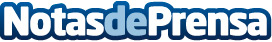 Loro Parque da la bienvenida a un nuevo jaguarDe nombre Naya, es una hembra y ha llegado desde Martinica, en el Caribe, como parte de un programa de crianza, con el objetivo de que pueda reproducirseDatos de contacto:Natalya RomashkoDepartamento de Comunicación e Imagen922 373 841 Ext. 319Nota de prensa publicada en: https://www.notasdeprensa.es/loro-parque-da-la-bienvenida-a-un-nuevo-jaguar_1 Categorias: Canarias Entretenimiento Veterinaria Ecología http://www.notasdeprensa.es